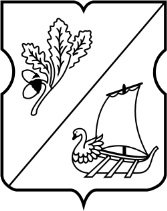 СОВЕТ ДЕПУТАТОВ муниципального округа Старое Крюково                                                                                                                ПРОЕКТРЕШЕНИЕ19.12.2014 № _____О внесении изменений в решение муниципального  Собрания внутригородского муниципального образования Старое Крюково в городе Москве от 20 января 2009 г. № 06/01-МС «Об утверждении Положения о порядке предоставления гарантий муниципальным служащим внутригородского муниципального образования Старое Крюково в городе Москве»(в ред. Решения от 31.03.2011 г. № 13/03-МС)Руководствуясь  Федеральным законом от 2 марта 2007 года  № 25-ФЗ «О муниципальной службе в Российской Федерации»,  Законом города Москвы от 22 октября 2008 года  № 50 «О муниципальной службе в городе Москве», в  соответствии В соответствии со статьей 23 Федерального закона от 2 марта 2007 года № 25-ФЗ «О муниципальной службе в Российской Федерации» и статей  30 и 31 Закона города Москвы  от 22 октября 2008 года № 50 «О муниципальной службе в городе Москве», руководствуясь указами Мэра Москвы от 13 декабря 2005 года № 83-УМ  и от 01 декабря 2014 года № 82-УМ «О мерах по реализации указа Мэра Москвы от 13 декабря 2005 г.      «83-УМ» и принципом  взаимосвязи и соотношения основных условий прохождения муниципальной службы и государственной гражданской службы города Москвы, Совет депутатов решил:Внести следующие изменения в решение муниципального  Собрания внутригородского муниципального образования Старое Крюково в городе Москве от 20 января 2009 г. № 06/01-МС «Об утверждении Положения о порядке предоставления гарантий муниципальным служащим внутригородского муниципального образования Старое Крюково в городе Москве» (далее в настоящем пункте – решение):в приложении к решению (Положение о порядке предоставления гарантий муниципальным служащим внутригородского муниципального образования Старое Крюково в городе Москве) подпункт 4) пункта 2.1. изложить в новой редакции:«4) медицинское обслуживание муниципального служащего и членов его семьи, в том числе после выхода муниципального служащего на пенсию.Медицинское обслуживание муниципального служащего и членов его семьи обеспечивается в следующем порядке:муниципальным служащим, замещающим должности муниципальной службы, предоставляется медицинское обслуживание с членами семьи муниципального служащего. за муниципальным служащим, вышедшим с муниципальной службы на пенсию по старости или инвалидности II и III степеней в соответствии с Федеральным законом от 17 декабря 2001 года № 173-ФЗ «О трудовых пенсиях в Российской Федерации» и Законом Российской Федерации от 19 апреля 1991 года № 1032-1 «О занятости населения в Российской Федерации» и имеющим право на установление ежемесячной доплаты к пенсии по старости или инвалидности II и III групп (далее в настоящем пункте – муниципальный служащий, вышедший на пенсию) сохраняется медицинское обслуживание с членами их семей. за муниципальным служащим, достигшим возраста 53 лет для женщин и 58 лет для мужчин, уволенным с муниципальной службы при ликвидации или реорганизации муниципального органа либо сокращении должностей муниципальной службы и имеющим право на установление доплаты к пенсии, сохраняется медицинское обслуживание, в том числе и для членов семьи, до начисления пенсии на период наступления возраста, дающего право на трудовую пенсию по старости, но не более чем на пять месяцев со дня увольнения с муниципальной службы Под членами семьи муниципального служащего в настоящем пункте понимаются: супруг (супруга); несовершеннолетние дети (дети, не достигшие возраста 18 лет), в том числе дети-инвалиды, инвалиды с детства; дети, достигшие возраста 18 лет, ставшие инвалидами до достижения ими возраста 18 лет; дети, достигшие возраста 18 лет и обучающиеся по очной форме обучения в образовательных организациях, за исключением образовательных организаций дополнительного образования, до достижения ими возраста 23 лет.Муниципальным служащим, принятым на муниципальную службу с условием об испытании, медицинское обслуживание предоставляется со дня его назначения на должность муниципальной службы.Гарантия, указанная в п. 4) настоящего Положения предоставляется в виде денежной компенсации в размере стоимости комплексного медицинского обслуживания взрослых и детей, определенного уполномоченным Правительством Москвы органом исполнительной власти для государственных и муниципальных служащих города Москвы.Работающие муниципальные служащие один раз в декабре текущего календарного года получают (вправе получить) по месту работы (службы) компенсацию за медицинское обслуживание. Работающие муниципальные служащие вправе в течение текущего календарного года подавать представителю нанимателя (работодателю) в последнем месяце квартала текущего календарного года письменные заявления с просьбой о выплате части компенсации за медицинское обслуживание. При этом компенсация за медицинское обслуживание выплачивается пропорционально количеству календарных дней соответствующего квартала текущего календарного года.Муниципальные служащие, находящиеся в отпуске по уходу за ребёнком до достижения им возраста трёх лет, один раз в декабре текущего календарного года получают по месту работы (службы) компенсацию за медицинское обслуживание. Муниципальные служащие, находящиеся в отпуске по уходу за ребёнком до достижения им возраста трёх лет, вправе на основании их письменных заявлений получить компенсацию за медицинское обслуживание пропорционально количеству календарных дней отпуска по уходу за ребёнком в текущем календарном году ранее декабря текущего года. При этом лица, увольняемые с муниципальной службы в период их нахождения в отпуске по уходу за ребёнком и получившие компенсацию за медицинское обслуживание в текущем календарном году, обязаны вернуть в бюджет муниципального округа Старое Крюково часть указанной компенсации пропорционально количеству календарных дней текущего календарного года после дня увольнения с муниципальной службы (за исключением лиц, увольняемых в связи с выходом на пенсию и сохраняющих право на медицинское обслуживание в том же объёме).»;Лицам, назначенным на должности муниципальной службы в текущем календарном году компенсация за медицинское обслуживание предоставляется пропорционально количеству календарных дней текущего календарного года со дня назначения на должность муниципальной службы.Лица, освобожденные от занимаемых должностей муниципальной службы получают по месту работы (службы) компенсацию за медицинское обслуживание в текущем календарном году в размере пропорционально отработанному времени в текущем календарном году при увольнении, если такая компенсация не была получена ими ранее.Муниципальные служащие, вышедшие на пенсию, один раз в декабре текущего календарного года получают компенсацию за медицинское обслуживание по месту работы (службы). При этом лица, вышедшие на пенсию в течение текущего календарного года и не получившие компенсацию за медицинское обслуживание по месту службы (работы) в полном объеме, получают её пропорционально времени нахождения на пенсии. Муниципальные служащие, вышедшие на пенсию, вправе подавать в последнем месяце квартала текущего календарного года письменные заявления с просьбой о выплате части компенсации за медицинское обслуживание.Компенсация за медицинское обслуживание членов семьи муниципального служащего выплачивается в порядке, установленным для выплаты компенсации муниципальным служащим, на основании письменного заявления муниципального служащего. При этом муниципальные служащие, вышедшие на пенсию, за которыми сохраняется медицинское обслуживание с членом семьи, также обязаны предоставить документы, подтверждающие факт, что лицо является членом семьи муниципального служащего, вышедшего на пенсию в соответствии с абз.6 п. 2.1.4 настоящего Положения. Компенсация за медицинское обслуживание не выплачивается муниципальному служащему за период его нахождения в текущем календарном году в отпуске без сохранения денежного содержания продолжительностью не более одного года, предоставленному по его письменному заявлению решением представителя нанимателя (работодателя) в соответствии с частью 6 статьи 21 Федерального закона от 2 марта 2007 года № 25-ФЗ «О муниципальной службе в Российской Федерации».В случае прохождения муниципальным служащим в текущем году гражданской службы в другом государственном органе города Москвы выплата компенсаций за медицинское обслуживание и неиспользованные санаторно-курортные путевки производится при представлении справки о предыдущего места работы, подтверждающей, размер произведенных выплат.2. Опубликовать настоящее решение в бюллетене «Московский муниципальный вестник».3. Настоящее решение вступает в силу с даты принятия.4. Контроль за выполнением настоящего решения возложить на главу муниципального округа Старое Крюково Суздальцеву И.В.Глава муниципального округа						И.В. Суздальцева